DELO NA DALJAVONalogo prepiši v zvezek. Reši jo. Fotografiraj njeno rešitev in jo oddaj v pregled.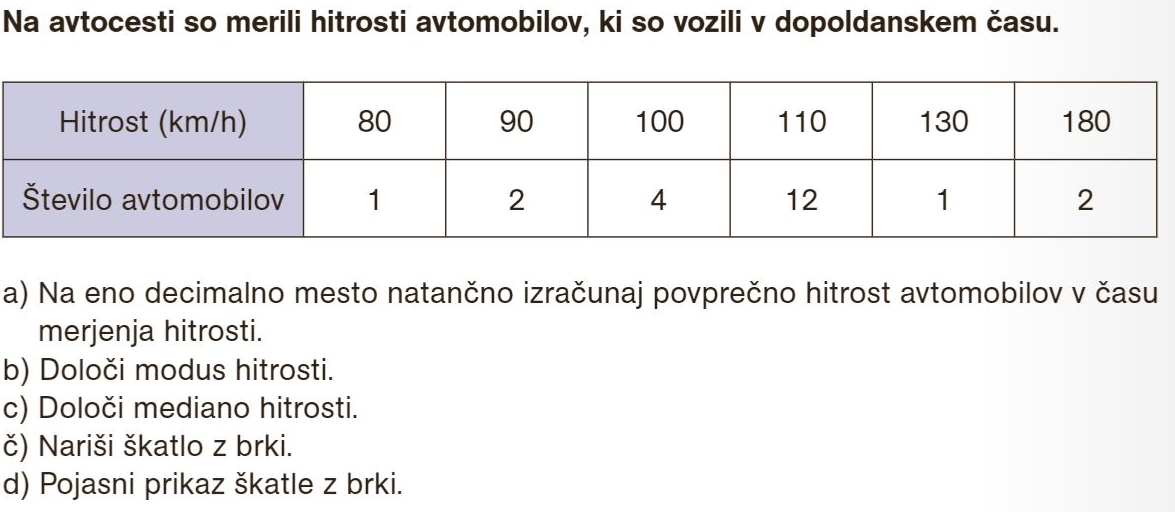 